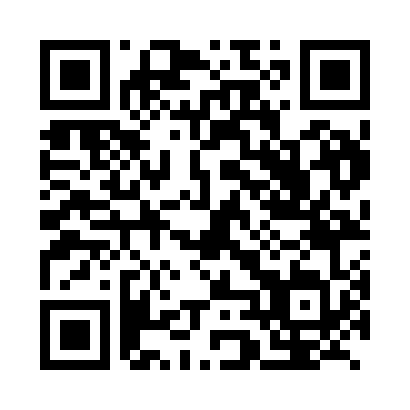 Prayer times for Bonamakolo, CameroonMon 1 Apr 2024 - Tue 30 Apr 2024High Latitude Method: NonePrayer Calculation Method: Muslim World LeagueAsar Calculation Method: ShafiPrayer times provided by https://www.salahtimes.comDateDayFajrSunriseDhuhrAsrMaghribIsha1Mon5:116:2012:253:276:307:352Tue5:116:2012:253:286:307:353Wed5:106:2012:243:286:297:354Thu5:106:1912:243:286:297:345Fri5:096:1912:243:296:297:346Sat5:096:1812:243:296:297:347Sun5:086:1812:233:306:297:348Mon5:086:1812:233:306:287:349Tue5:086:1712:233:316:287:3410Wed5:076:1712:223:316:287:3411Thu5:076:1612:223:316:287:3412Fri5:066:1612:223:326:287:3413Sat5:066:1612:223:326:287:3414Sun5:056:1512:213:326:287:3415Mon5:056:1512:213:336:277:3316Tue5:046:1512:213:336:277:3317Wed5:046:1412:213:336:277:3318Thu5:046:1412:213:346:277:3319Fri5:036:1412:203:346:277:3320Sat5:036:1312:203:346:277:3321Sun5:026:1312:203:356:277:3322Mon5:026:1312:203:356:277:3323Tue5:026:1212:203:356:277:3324Wed5:016:1212:193:356:277:3325Thu5:016:1212:193:366:267:3326Fri5:006:1212:193:366:267:3327Sat5:006:1112:193:366:267:3428Sun5:006:1112:193:366:267:3429Mon4:596:1112:193:376:267:3430Tue4:596:1112:183:376:267:34